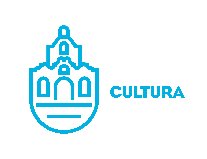 Diciembre  2021Escuela de Artes Plásticas “Ángel Carranza”lun.mar.mié.jue.vie.sáb.dom.123456789101112:00 moderar conversatorio “tiene futuro la artesanía” vía meet12141516171819202122232425262728293031